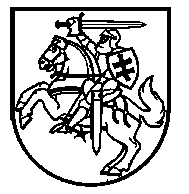 Lietuvos Respublikos VyriausybėnutarimasDĖL LIETUVOS RESPUBLIKOS VYRIAUSYBĖS 2015 M. BIRŽELIO 17 D. NUTARIMO NR. 631 „DĖL KANDIDATŲ Į VALSTYBĖS AR SAVIVALDYBĖS ĮMONĖS, VALSTYBĖS AR SAVIVALDYBĖS VALDOMOS BENDROVĖS AR JOS DUKTERINĖS BENDROVĖS KOLEGIALŲ PRIEŽIŪROS AR VALDYMO ORGANĄ ATRANKOS APRAŠO PATVIRTINIMO“ PAKEITIMO2020 m. liepos 1 d. Nr. 739VilniusLietuvos Respublikos Vyriausybė n u t a r i a:Pakeisti Kandidatų į valstybės ar savivaldybės įmonės, valstybės ar savivaldybės valdomos bendrovės ar jos dukterinės bendrovės kolegialų priežiūros ar valdymo organą atrankos aprašą, patvirtintą Lietuvos Respublikos Vyriausybės 2015 m. birželio 17 d. nutarimu Nr. 631 „Dėl Kandidatų į valstybės ar savivaldybės įmonės, valstybės ar savivaldybės valdomos bendrovės ar jos dukterinės bendrovės kolegialų priežiūros ar valdymo organą atrankos aprašo patvirtinimo“:1. Pakeisti 7.1 papunktį ir jį išdėstyti taip:„7.1. nepriklausomų narių skaičius sudarytų ne mažiau kaip 1/2 valstybės ar savivaldybės valdomos įmonės įstatuose nurodyto kolegialaus organo narių skaičiaus, o valstybės ar savivaldybės valdomos bendrovės dukterinės bendrovės kolegialiame organe – ne mažiau kaip 1/3 įstatuose nurodyto kolegialaus organo narių skaičiaus, išskyrus Aprašo 71 punkte nurodytą atvejį;“.2. Papildyti 71 punktu:„71. Tais atvejais, kai atsilaisvina valstybės ar savivaldybės valdomos bendrovės ar jos dukterinės bendrovės, išskyrus tas valstybės ar savivaldybės valdomas bendroves ar jų dukterines bendroves, kurių akcijomis leista prekiauti reguliuojamoje rinkoje, kolegialaus organo nepriklausomų narių pareigos ir dėl to kolegialus organas negali priimti sprendimų, nes neužtikrinamas sprendimams priimti nustatytas minimalus dalyvaujančiųjų posėdyje kolegialaus organo narių skaičius, į atsilaisvinusias valstybės ar savivaldybės valdomos bendrovės ar jos dukterinės bendrovės kolegialaus organo nepriklausomų narių pareigas atranką inicijuojantis subjektas Aprašo 4 punkte nustatyta tvarka išrenka, bet ne ilgiau kaip 4 mėnesiams, valstybės tarnautojus arba kitus atranką inicijuojančio subjekto pasirinktus asmenis, kol bus išrinkti valstybės ar savivaldybės valdomos bendrovės ar jos dukterinės bendrovės kolegialaus organo nepriklausomi nariai.“3. Pakeisti 18 punktą ir jį išdėstyti taip:„18. Atrankos agentūros paslaugas atranką inicijuojantis subjektas ar jo įgaliota perkančioji organizacija įsigyja Lietuvos Respublikos viešųjų pirkimų įstatymo nustatyta tvarka. Paslaugų sutartis sudaroma tarp atrankos agentūros, atranką inicijuojančio subjekto ir įmonės. Atrankos agentūros paslaugas apmoka įmonė, į kurios kolegialų organą atliekama atranka. Kai steigiama nauja įmonė (ar viešasis juridinis asmuo pertvarkomas į įmonę), paslaugų sutartis sudaroma tarp atrankos agentūros ir atranką inicijuojančio subjekto. Atrankos agentūros paslaugas apmoka atranką inicijuojantis subjektas.“Ministras Pirmininkas	Saulius SkvernelisEkonomikos ir inovacijų ministras	Rimantas Sinkevičius